                                                                                                                      Załącznik nr 2 do regulaminu rekrutacji Szkoła Podstawowa Nr 6 im. Orła Białego 07-410 Ostrołęka, ul. H. Sienkiewicza  15  Tel./fax  (029) 764-59-11,  Tel. (029) 764-86-99www.sp6ostroleka.superszkolna.ple-mail  sp6ostroleka@wp.pl………………………………………………………………..Imię i Nazwisko rodzica kandydata ………………………………………………………………..Adres do korespondencji ………………………………………………………………..                           Dyrektor   …………..................…..........………………………………………………..Nazwa i adres szkoły, do której składany jest wniosek ……………............................…………………………………………………..Wniosek o przyjęcie kandydata do klasy pierwszej Szkoły Podstawowej Nr 6 im. Orła Białego w Ostrołęce1.I - Dane osobowe kandydata i rodziców    II - Informacja o złożeniu wniosku o przyjęcie kandydata do publicznych szkół podstawowychJeżeli wnioskodawca skorzystał z prawa składania wniosku o przyjęcie kandydata do więcej niż jednej publicznej szkoły podstawowej, zobowiązany jest wpisać nazwy i adresy tych szkół w kolejności od najbardziej do najmniej preferowanych. 1. Pierwszy wybór      ......................................…......................................................................................................................................................…     ...................................................................................................................................................................................................2. Drugi wybór      ................................................................................................................................................................................................…    .....................................................................................................................................................................................................3. Trzeci wybór     .................................................................................................................................................................................................…    ..................................................................................................................................................................................................…III - Informacja o spełnianiu kryteriów określonych w ustawie o systemie oświatyi załącznikach do wniosku potwierdzających ich spełnianie*), Jeżeli chcesz by komisja rekrutacyjna wzięła pod uwagę spełnianie danego kryterium, w kolumnie czwartej tego kryterium, napisz TAK i zgodnie z instrukcją w kolumnie trzeciej, dołącz do wniosku dokumenty potwierdzające spełnianie tego kryterium Do wniosku dołączam dokumenty potwierdzające spełnianie kryterium wymienionego w punkcie  ...................…Klauzula informacyjnaZgodnie z art. 13 ust. 1 Rozporządzenia Parlamentu Europejskiego i Rady (UE) 2016/679 z dnia 27 kwietnia 2016 r. w sprawie ochrony osób fizycznych w związku z przetwarzaniem danych osobowych i w sprawie swobodnego przepływu danych oraz uchylenia dyrektywy 95/46/WE (ogólne rozporządzenie o ochronie danych) ( Dz.Urz.UE.L Nr 119, str. 1), zwanego dalej „RODO” informuje się, że:Administratorem zbieranych i przetwarzanych przez Szkołę Podstawową Nr 6 im. Orła Białego  w Ostrołęce danych osobowych ucznia jest Dyrektor Szkoły Podstawowej Nr 6 im. Orła Białego w OstrołęceKontakt z inspektorem ochrony danych w Szkole możliwy jest pod adresem e-mail: iod@ostroleka.edu.pl, Pani/Pana/Dziecka dane osobowe przetwarzane będą wyłącznie dla potrzeb przebiegu procesu rekrutacji, wykonywania statutowych zadań Szkoły w Ostrołęce na podstawie art. 6 ust. 1 lit. c oraz art. 9 ust. 1 lit. b- ogólnego rozporządzenia o ochronie danych osobowych z dnia 27 kwietnia 2016 r.Odbiorcami Pani/Pana/Dziecka danych osobowych będą osoby upoważnione przez ADO w celu przeprowadzenia procesu rekrutacji do szkoły, a Pani/Pana/Dziecka dane osobowe przechowywane będą w czasie określonym przepisami prawa zgodnie z instrukcją kancelaryjną.Posiada Pani/Pan prawo dostępu do treści swoich danych oraz prawo ich sprostowania, usunięcia, ograniczenia przetwarzania, prawo do przenoszenia danych, prawo wniesienia sprzeciwu, prawo do cofnięcia zgody w dowolnym momencie bez wpływu na zgodność z prawem przetwarzania, (jeżeli przetwarzanie odbywa się na podstawie zgody), którego dokonano na podstawie zgody przed jej cofnięciem,Przysługuje Pani/Panu prawo wniesienia skargi do organu nadzorczego: Biuro Prezesa Urzędu Ochrony Danych Osobowych (PUODO), ul. Stawki 2, 00-193 Warszawa, gdy uzna Pani/Pan, iż przetwarzanie danych osobowych Pani/Pana/Dziecka dotyczących, narusza przepisy ogólnego rozporządzenia o ochronie danych osobowych z dnia 27 kwietnia 2016 r.,Podanie danych osobowych w zakresie wymaganym ustawodawstwem jest obligatoryjne,Pani/Pana/Dziecka dane osobowe nie będą przekazywane do państwa trzeciego lub organizacji międzynarodowej.Oświadczenia wnioskodawcy Oświadczam, że podane we wniosku oraz załącznikach do wniosku dane są zgodne z aktualnym stanem faktycznym.  Jestem świadomy odpowiedzialności karnej za złożenie fałszywego oświadczenia. 4...................................................				........................................................Data							Czytelny podpis rodzica kandydata_______________________________1 Zgodnie z art.133 ust.1-3 ustawy z dnia 14 grudnia 2016 r. Prawo oświatowe (Dz. U. z 2018 r. poz. 996) stanowi, iż do klasy pierwszej publicznej szkoły podstawowej, której ustalono obwód, przyjmuje się na podstawie zgłoszenia rodziców dzieci i młodzież zamieszkałe w tym obwodzie. Kandydaci zamieszkali poza obwodem publicznej szkoły podstawowej mogą być przyjęci do klasy pierwszej po przeprowadzeniu postępowania rekrutacyjnego , jeżeli dana publiczna szkoła podstawowa nadal dysponuje wolnymi miejscami. W postępowaniu rekrutacyjnym są brane pod uwagę kryteria określone przez organ prowadzący, z uwzględnieniem zapewnienia jak najpełniejszej realizacji potrzeb dziecka i jego rodziny oraz lokalnych potrzeb społecznych. Może być brane pod uwagę także kryterium dochodu na osobę w rodzinie kandydata. Kryteriom tym organ prowadzący przyznaje określoną liczbę punktów oraz określa dokumenty niezbędne do ich potwierdzenia. 2 Zgodnie z art. 25 Kodeksu cywilnego, miejscem zamieszkania osoby fizycznej jest miejscowość, w której osoba ta przebywa z zamiarem stałego pobytu. 3 Oświadczenie o samotnym wychowywaniu dziecka oraz niewychowywaniu żadnego dziecka wspólnie z jego rodzicem, składane jest w każdej sytuacji wymienionej jako definicja samotnego  wychowywania dziecka. Oświadczenia składa się po rygorem odpowiedzialności karnej.4 Zgodnie z art. 233 Kodeksu karnego – kto składając zeznanie mające służyć za dowód w postępowaniu sądowym lub w innym postępowaniu prowadzonym na podstawie ustawy zezna nieprawdę lub zataja prawdę podlega karze pozbawienia wolności do lat 3.Imię i Nazwisko kandydataData urodzenia kandydataPESEL kandydataW przypadku braku PESEL serię i numer paszportu lub innego dokumentu potwierdzającego tożsamośćPESEL kandydataW przypadku braku PESEL serię i numer paszportu lub innego dokumentu potwierdzającego tożsamośćImiona i Nazwiska rodziców kandydataMatkiMatkiMatkiImiona i Nazwiska rodziców kandydataOjca Ojca Ojca Adres miejsca zamieszkania kandydata2 Miejscowość i kod pocztowyMiejscowość i kod pocztowyMiejscowość i kod pocztowyAdres miejsca zamieszkania kandydata2 UlicaUlicaUlicaAdres miejsca zamieszkania kandydata2 Nr domu i nr mieszkaniaNr domu i nr mieszkaniaNr domu i nr mieszkaniaAdres zameldowania kandydata:Adres miejsca zamieszkania matki kandydata2 Miejscowość i kod pocztowyMiejscowość i kod pocztowyMiejscowość i kod pocztowyAdres miejsca zamieszkania matki kandydata2 UlicaUlicaUlicaAdres miejsca zamieszkania matki kandydata2 Nr domu i nr mieszkaniaNr domu i nr mieszkaniaNr domu i nr mieszkaniaAdres miejsca zamieszkania matki kandydata2 Telefon do kontaktuTelefon do kontaktuTelefon do kontaktuAdres miejsca zamieszkania matki kandydata2 Adres poczty elektronicznejAdres poczty elektronicznejAdres poczty elektronicznejAdres zameldowania matki kandydata:Adres miejsca zamieszkania ojca kandydata2 Miejscowość i kod pocztowyMiejscowość i kod pocztowyMiejscowość i kod pocztowyAdres miejsca zamieszkania ojca kandydata2 UlicaUlicaUlicaAdres miejsca zamieszkania ojca kandydata2 Nr domu i nr mieszkaniaNr domu i nr mieszkaniaNr domu i nr mieszkaniaAdres miejsca zamieszkania ojca kandydata2 Telefon do kontaktuTelefon do kontaktuTelefon do kontaktuAdres miejsca zamieszkania ojca kandydata2 Adres poczty elektronicznejAdres poczty elektronicznejAdres poczty elektronicznejAdres zameldowania ojca kandydata:L.p.Kryterium LiczbaPunktówDokument potwierdzający spełnianie kryteriumZgłoszenie kryterium do oceny Tak*)1Niepełnosprawność kandydata lub członka rodziny kandydata10 pkt.Orzeczenie o potrzebie kształcenia specjalnego wydane ze względu na niepełnosprawność, orzeczenie o niepełnosprawności lub o stopniu niepełnosprawności lub orzeczenie równoważne w rozumieniu przepisów ustawy z dnia 27 sierpnia 1997 r. o rehabilitacji zawodowej i społecznej oraz o zatrudnieniu osób niepełnosprawnych - dokument może być złożony w oryginale albo w postaci kopii poświadczonej za zgodność z oryginałem 2Samotne wychowywanie kandydata przez rodzica310 pkt.Prawomocny wyrok sądu rodzinnego orzekający rozwód lub separację lub akt zgonu lub oświadczenie o samotnym wychowywaniu dziecka - dokument może być złożony w oryginale albo w postaci kopii poświadczonej za zgodność z oryginałem 3Wielodzietność rodziny kandydata9 pkt.Oświadczenie rodzica o wielodzietności rodziny kandydata4Miejsce pracy jednego z rodziców/opiekunów prawnych znajduje się w obwodzie danej szkoły9 pkt.Oświadczenie rodzica/opiekuna prawnego o zatrudnieniu w miejscu znajdującym się w obwodzie danej szkoły5W obwodzie szkoły zamieszkują krewni kandydata wspierający rodziców w zapewnieniu mu opieki7 pkt.Oświadczenie rodzica o miejscu zamieszkania krewnych kandydata wspierających rodziców w zapewnieniu mu należytej opieki6Uczęszczanie kandydata do oddziału przedszkolnego danej szkoły5 pkt.Oświadczenie rodzica/opiekuna prawnego o spełnianiu obowiązku rocznego przygotowania przedszkolnego7Realizowanie obowiązku szkolnego w danej szkole przez rodzeństwo kandydata5 pkt.Oświadczenie rodzica/opiekuna prawnego o realizacji obowiązku szkolnego w danej szkole przez rodzeństwo kandydata8Kandydat obojga rodziców/opiekunów prawnych pracujących lub studiujących w systemie dziennym5 pkt.Oświadczenie rodzica/opiekuna prawnego o zatrudnieniu lub studiowaniu w systemie dziennym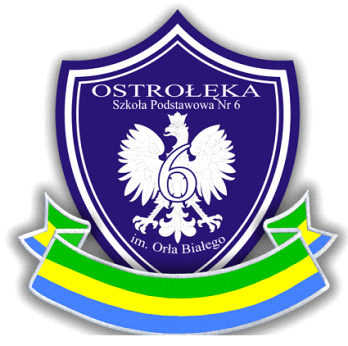 